附件2：高尔夫酒店周边景色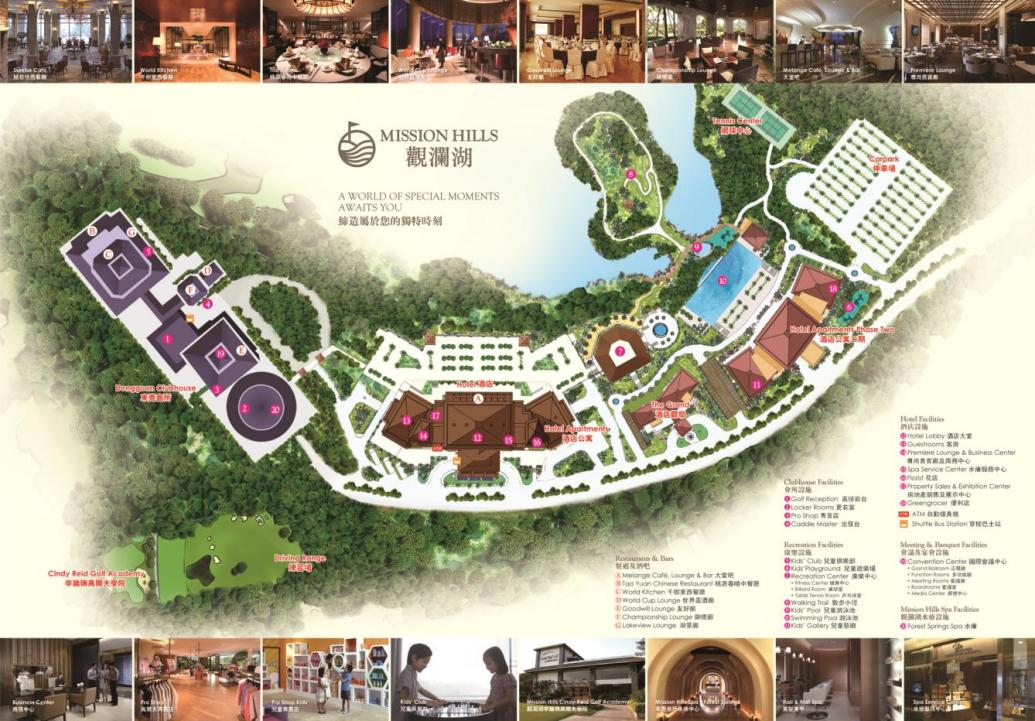 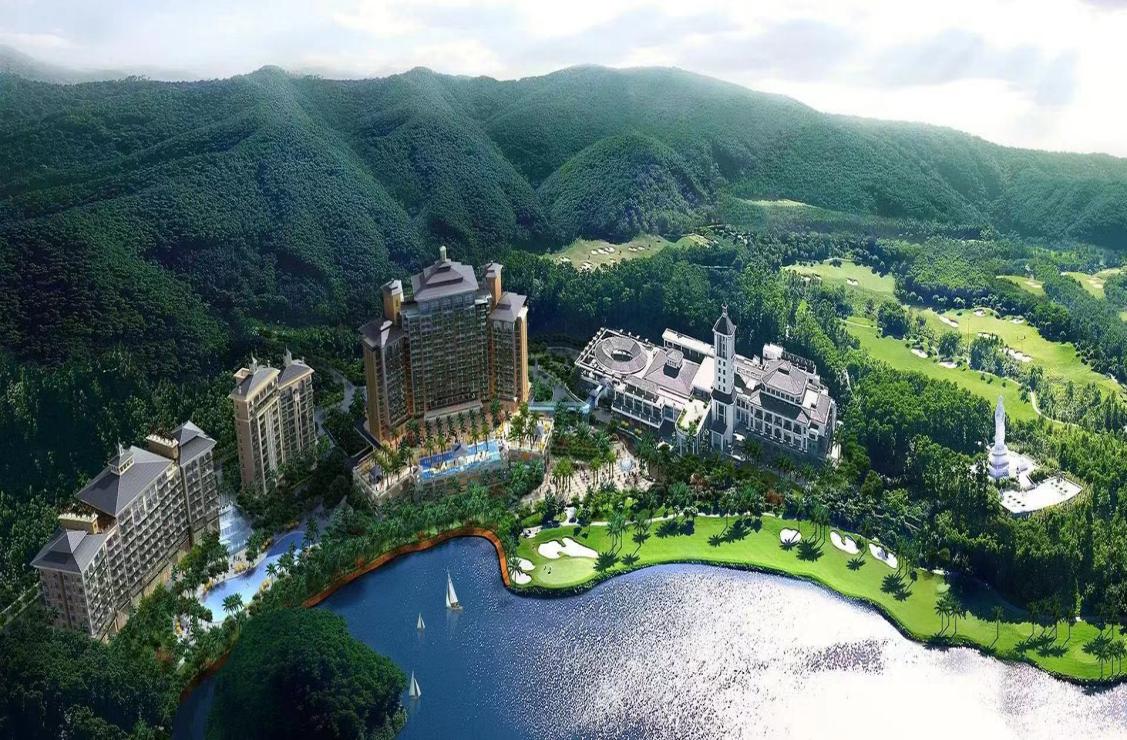 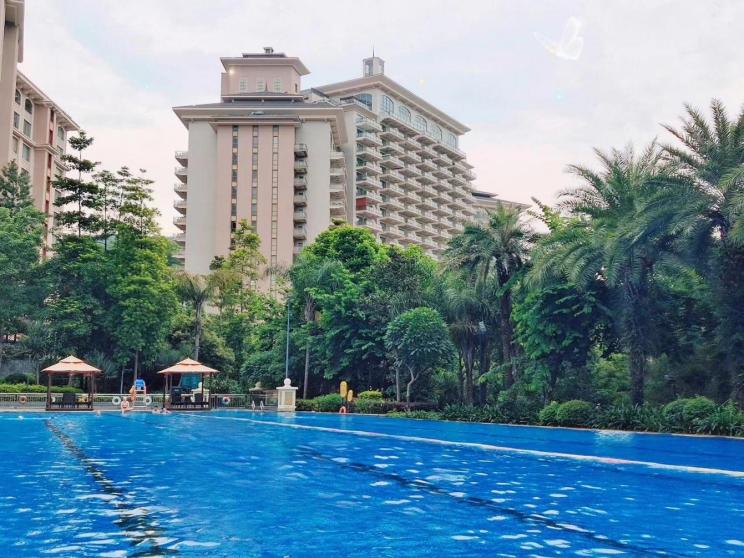 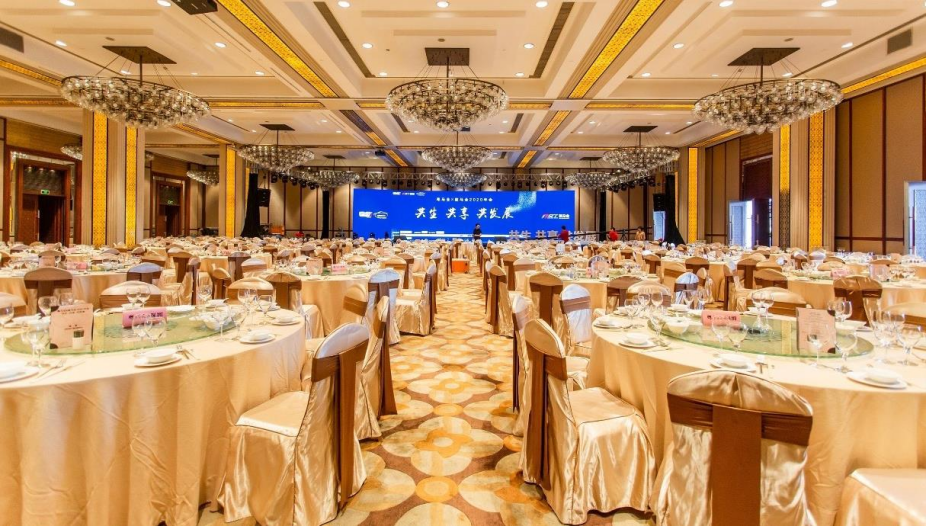 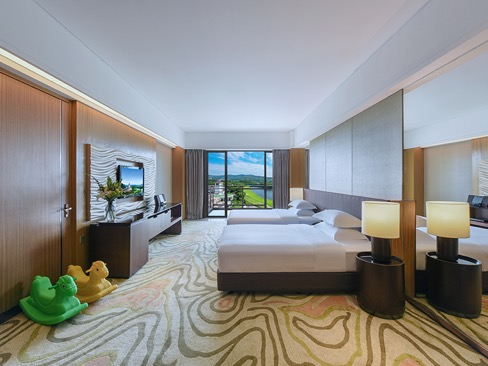 